106上學期-供應鏈管理-課程內容報導照片說明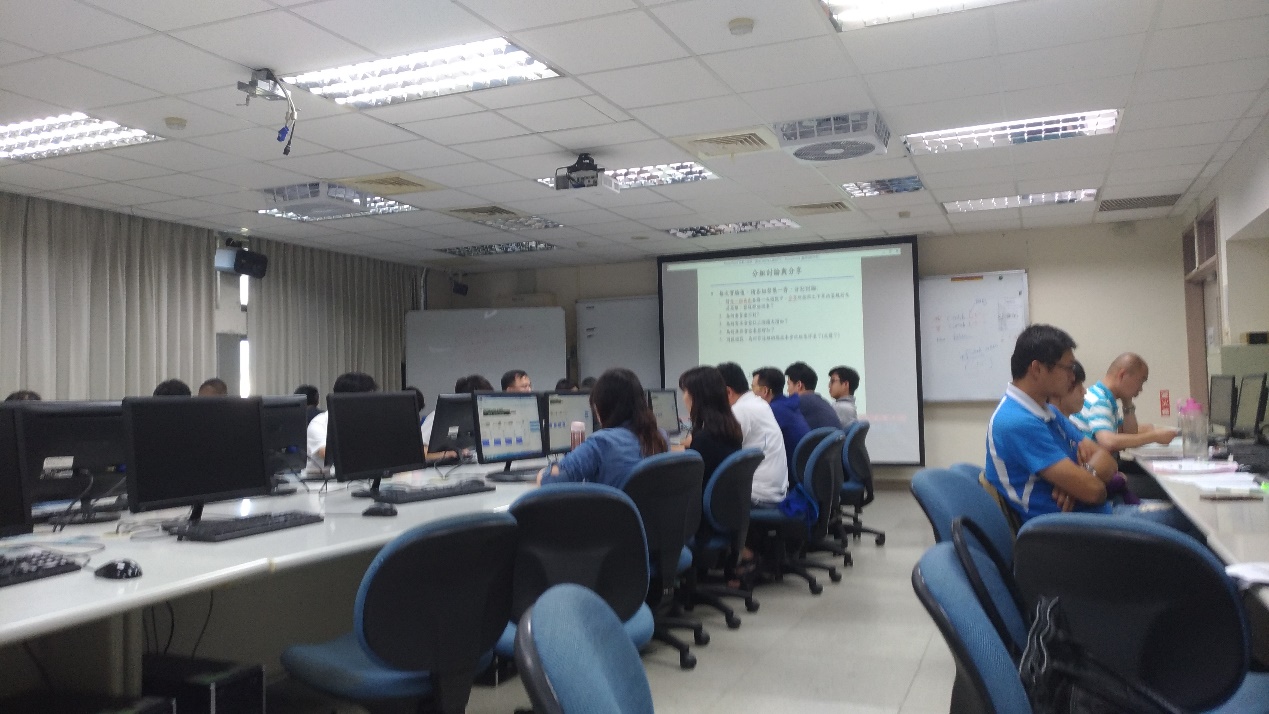 106.9.23期初進行Beer Game遊戲，使同學了解供應鏈上之長鞭效應(Bull Effect)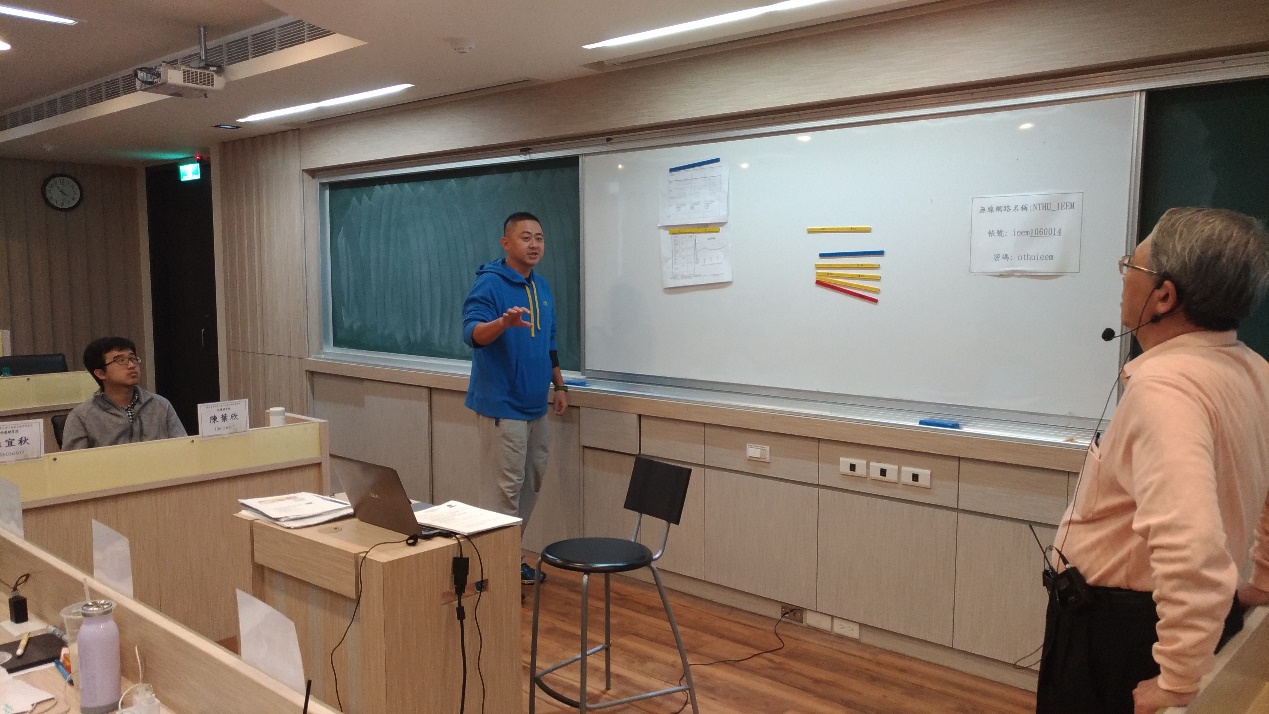 104.11.25Alpha case個案的供應鏈改善方案完成後，各組分享其討論結果，並分享各組的發現與重視的部分，其他小組也對台上分享同學進行提問。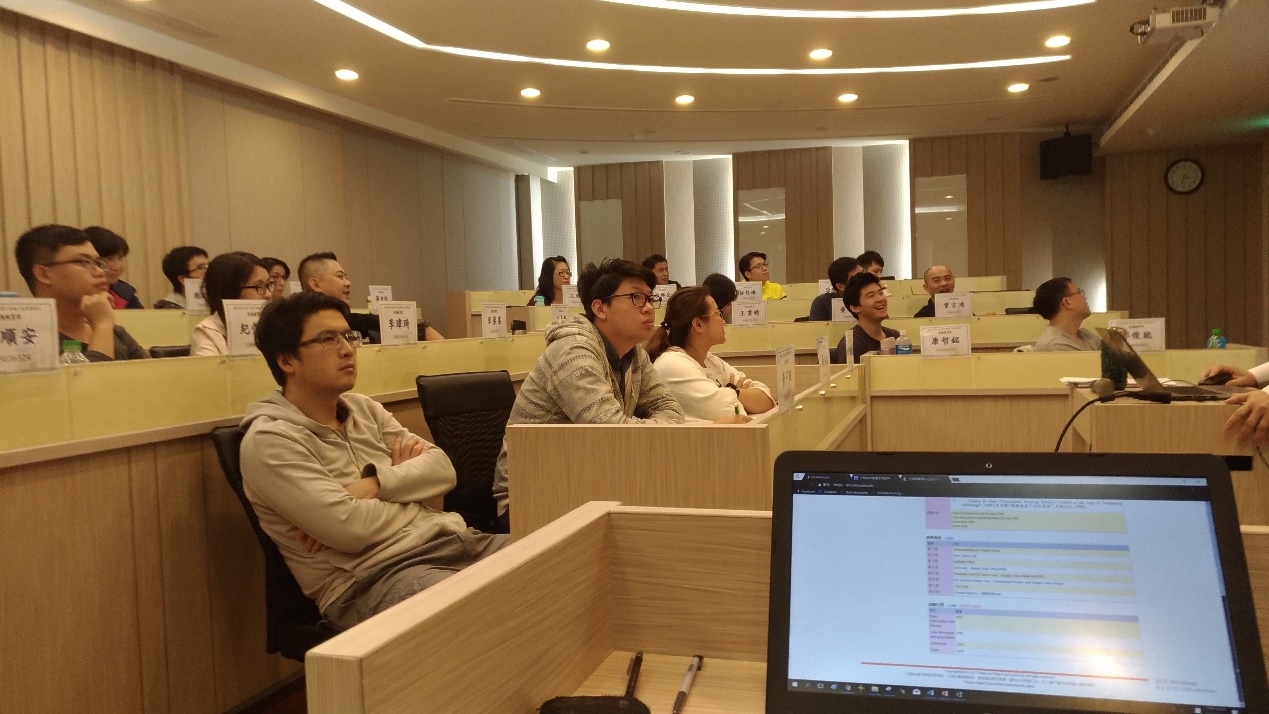 106.12.09期中請晉證物流執行長曾莒璇前來演講跨境電商，同學認真聽講。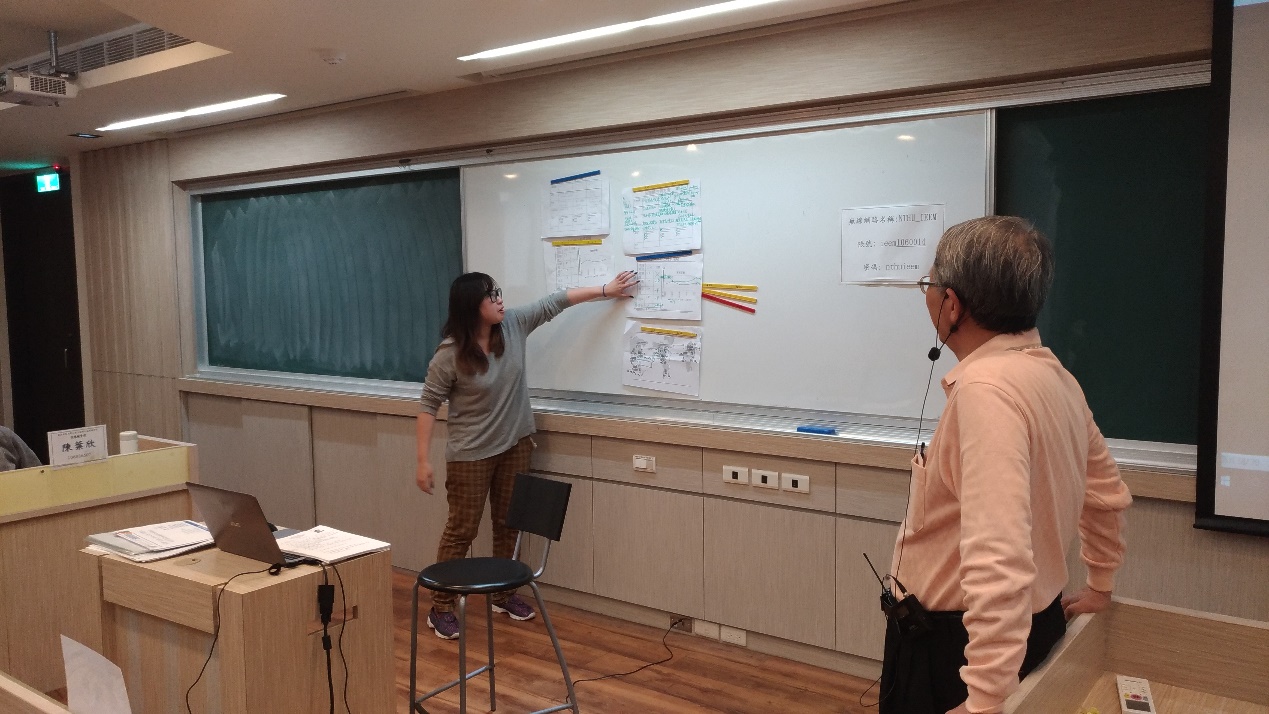 106.11.25Alpha case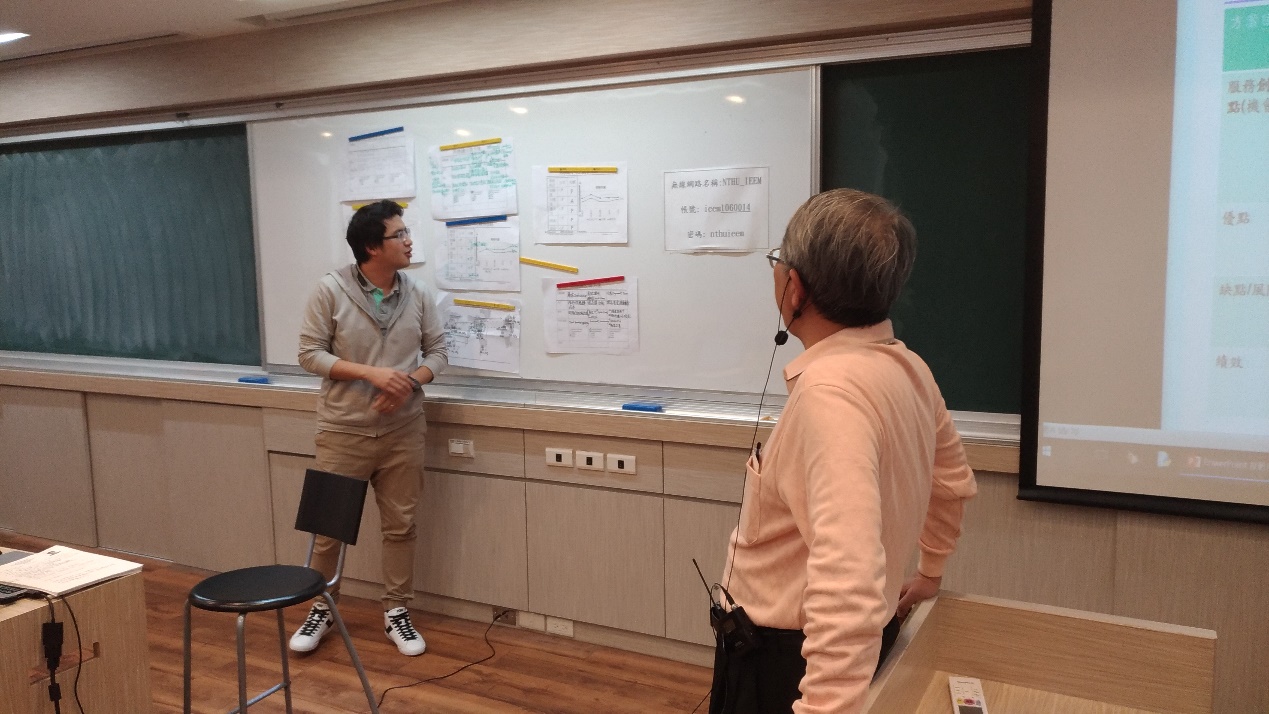 106.11.25Alpha case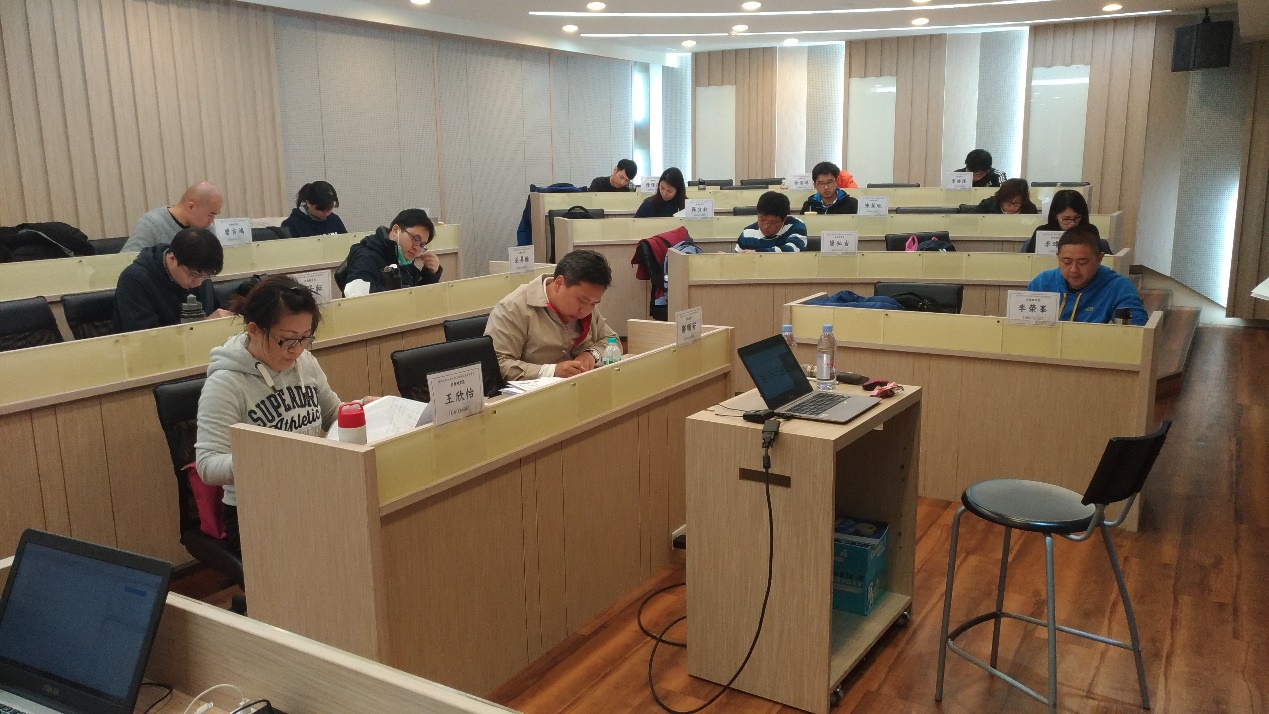 107.01.13期末考試，可以翻書及翻講義考試，大家都拚盡全力的寫。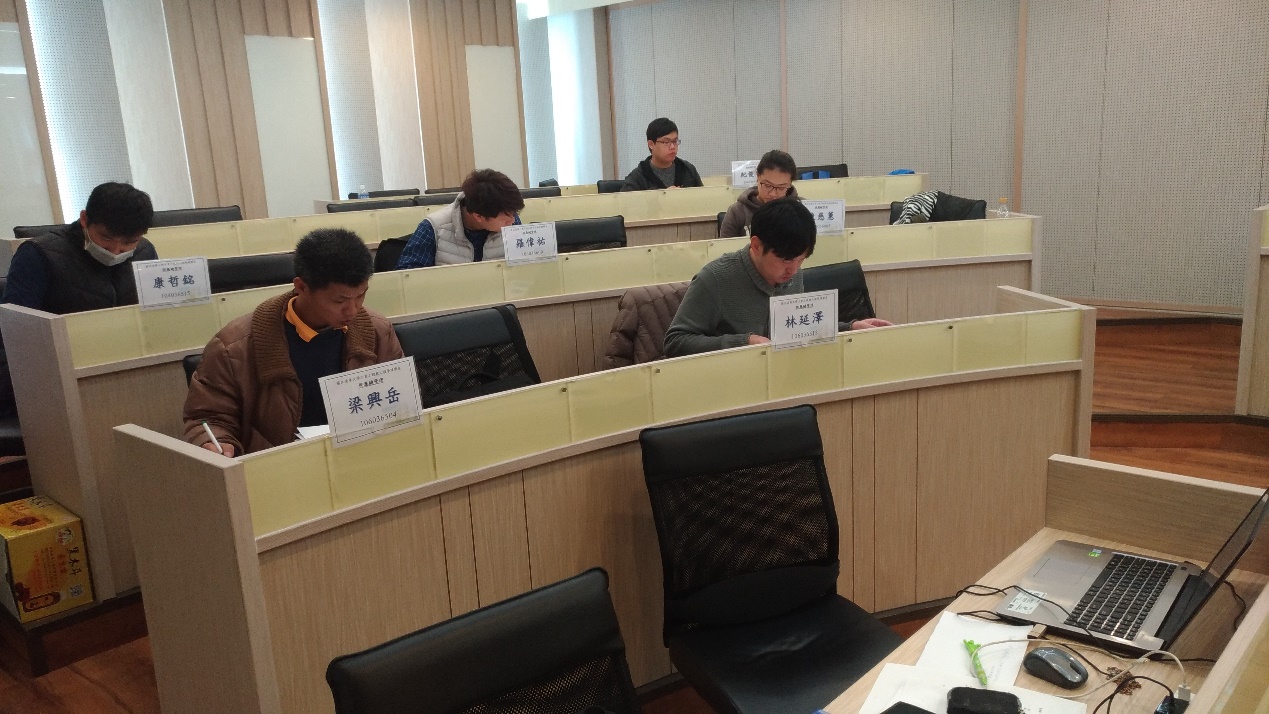 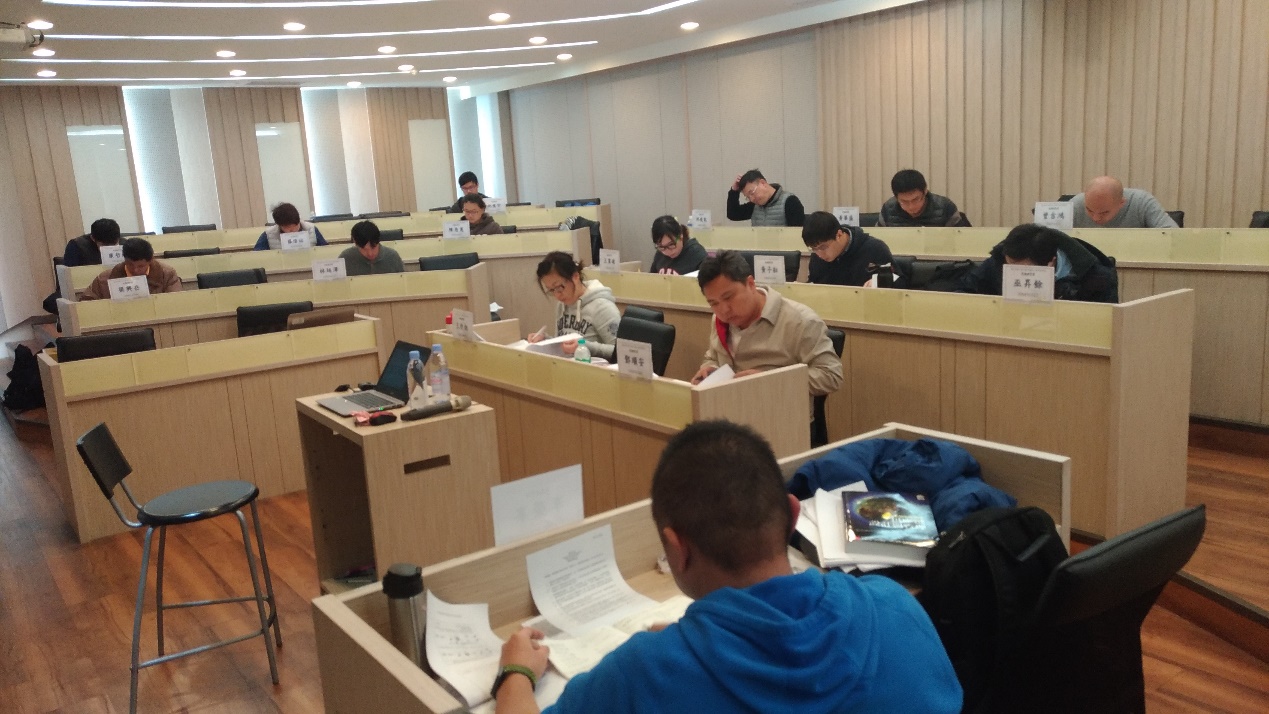 107.01.13期末考